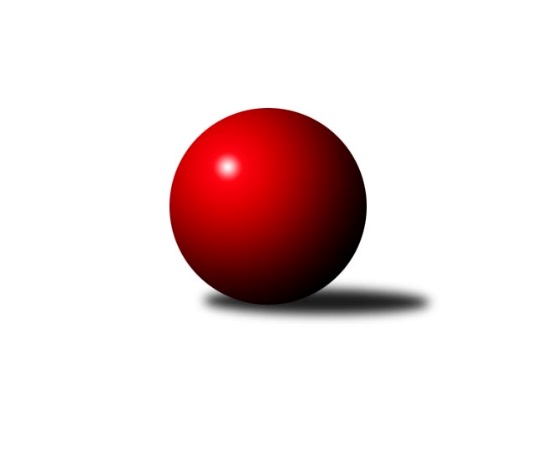 Č.1Ročník 2023/2024	1.10.2023, B. ŠiškaNejlepšího výkonu v tomto kole: 1293 dosáhlo družstvo: Rybník AVýchodočeská divize dorostu 2023/2024Výsledky 1. kolaSouhrnný přehled výsledků:Solnice A	- Rybník A	2:6	1280:1293		1.10.Náchod B	- Hylváty B	8:0	1202:1064		1.10.Pardubice A	- Trutnov A	6:2	1211:1120		1.10.Tabulka družstev:	1.	Náchod B	1	1	0	0	8 : 0 	 1202	2	2.	Rybník A	1	1	0	0	6 : 2 	 1293	2	3.	Pardubice A	1	1	0	0	6 : 2 	 1211	2	4.	Solnice A	1	0	0	1	2 : 6 	 1280	0	5.	Trutnov A	1	0	0	1	2 : 6 	 1120	0	6.	Hylváty B	1	0	0	1	0 : 8 	 1064	0Podrobné výsledky kola:	 Solnice A	1280	2:6	1293	Rybník A	Filip Kouřim	 	 203 	 216 		419 	 0:2 	 470 	 	214 	 256		Karolína Kolářová	Tobiáš Kozel	 	 216 	 199 		415 	 0:2 	 446 	 	228 	 218		Miroslav Kolář ml.	Daniel Luščák	 	 245 	 201 		446 	 2:0 	 377 	 	165 	 212		Ondřej Herrmanrozhodčí: Martin Kozel st.Nejlepší výkon utkání: 470 - Karolína Kolářová	 Náchod B	1202	8:0	1064	Hylváty B	Daniel Martinec	 	 191 	 213 		404 	 2:0 	 363 	 	185 	 178		Said Babayev	Jakub Filipský	 	 199 	 174 		373 	 2:0 	 351 	 	174 	 177		Adéla Komprsová	Štěpán Tyč	 	 216 	 209 		425 	 2:0 	 350 	 	174 	 176		Imamaddin Babayevrozhodčí: Jiří Doucha ml.Nejlepší výkon utkání: 425 - Štěpán Tyč	 Pardubice A	1211	6:2	1120	Trutnov A	Vít Musil	 	 200 	 184 		384 	 0:2 	 395 	 	195 	 200		Michal Turek	Monika Nováková	 	 214 	 205 		419 	 2:0 	 377 	 	181 	 196		Matyáš Hudeček	Kamil Dvořák	 	 201 	 207 		408 	 2:0 	 348 	 	165 	 183		Matouš Fiebingerrozhodčí: Martina NovákováNejlepší výkon utkání: 419 - Monika NovákováPořadí jednotlivců:	jméno hráče	družstvo	celkem	plné	dorážka	chyby	poměr kuž.	Maximum	1.	Karolína Kolářová 	Rybník A	470.00	306.0	164.0	5.0	1/1	(470)	2.	Miroslav Kolář  ml.	Rybník A	446.00	295.0	151.0	3.0	1/1	(446)	3.	Daniel Luščák 	Solnice A	446.00	309.0	137.0	8.0	1/1	(446)	4.	Štěpán Tyč 	Náchod B	425.00	296.0	129.0	10.0	1/1	(425)	5.	Filip Kouřim 	Solnice A	419.00	271.0	148.0	13.0	1/1	(419)	6.	Monika Nováková 	Pardubice A	419.00	287.0	132.0	5.0	1/1	(419)	7.	Tobiáš Kozel 	Solnice A	415.00	313.0	102.0	9.0	1/1	(415)	8.	Kamil Dvořák 	Pardubice A	408.00	286.0	122.0	6.0	1/1	(408)	9.	Daniel Martinec 	Náchod B	404.00	288.0	116.0	11.0	1/1	(404)	10.	Michal Turek 	Trutnov A	395.00	270.0	125.0	4.0	1/1	(395)	11.	Vít Musil 	Pardubice A	384.00	260.0	124.0	9.0	1/1	(384)	12.	Matyáš Hudeček 	Trutnov A	377.00	255.0	122.0	10.0	1/1	(377)	13.	Ondřej Herrman 	Rybník A	377.00	286.0	91.0	15.0	1/1	(377)	14.	Jakub Filipský 	Náchod B	373.00	269.0	104.0	15.0	1/1	(373)	15.	Said Babayev 	Hylváty B	363.00	284.0	79.0	22.0	1/1	(363)	16.	Adéla Komprsová 	Hylváty B	351.00	260.0	91.0	16.0	1/1	(351)	17.	Imamaddin Babayev 	Hylváty B	350.00	262.0	88.0	18.0	1/1	(350)	18.	Matouš Fiebinger 	Trutnov A	348.00	253.0	95.0	12.0	1/1	(348)Sportovně technické informace:Starty náhradníků:registrační číslo	jméno a příjmení 	datum startu 	družstvo	číslo startu
Hráči dopsaní na soupisku:registrační číslo	jméno a příjmení 	datum startu 	družstvo	24997	Karolína Kolářová	01.10.2023	Rybník A	25893	Vít Musil	01.10.2023	Pardubice A	Program dalšího kola:2. kolo15.10.2023	ne	9:00	Hylváty B - Pardubice A	15.10.2023	ne	9:00	Rybník A - Trutnov A	15.10.2023	ne	9:00	Solnice A - Náchod B	Nejlepší šestka kola - absolutněNejlepší šestka kola - absolutněNejlepší šestka kola - absolutněNejlepší šestka kola - absolutněNejlepší šestka kola - dle průměru kuželenNejlepší šestka kola - dle průměru kuželenNejlepší šestka kola - dle průměru kuželenNejlepší šestka kola - dle průměru kuželenNejlepší šestka kola - dle průměru kuželenPočetJménoNázev týmuVýkonPočetJménoNázev týmuPrůměr (%)Výkon1xKarolína KolářováRybník4701xKarolína KolářováRybník118.524701xDaniel LuščákSolnice A4461xMiroslav Kolář ml.Rybník112.474461xMiroslav Kolář ml.Rybník4461xDaniel LuščákSolnice A112.474461xŠtěpán TyčNáchod B4251xMonika NovákováPardubice107.554191xMonika NovákováPardubice4191xFilip KouřimSolnice A105.664191xFilip KouřimSolnice A4191xŠtěpán TyčNáchod B105.51425